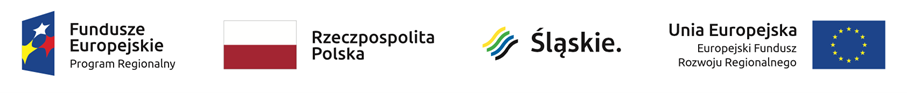 Zapytanie ofertoweJastrzębska Spółka Węglowa Szkolenie i Górnictwo Sp. Z o.o. w Jastrzębiu-Zdroju zaprasza do udziału w postępowaniu w formie zapytanie ofertowego na wykonanie usług:Przeprowadzanie szkoleń/kursów w obszarze następujących modułów tematycznych:w ramach realizowanego projektu pn. ”Górnicza Aktywizacja Zawodowa – GAZ” o numerze RPSL.07.04.02-24-0BFE/20/002 w ramach Regionalnego Programu Operacyjnego Województwa Śląskiego na lata 2014 – 2020 współfinansowanego ze środków Europejskiego Funduszu Społecznego. Zamówienie jest realizowane w ramach umowy o dofinansowanie nr RPSL.07.04.02-24-0BFE/20-00 Zamawiający:Jastrzębska Spółka Węglowa Szkolenie i Górnictwo Sp. z o.o.44-268 Jastrzębie – Zdrójul. Węglowa 4NIP  6332232554TEL.:  +48 32 756 1620, +48 32 756 1621E-MAIL: jskarbek@jswsig.pl; mzdzieblo@jswsig.plTryb udzielenie zamówieniaNiniejsze zapytanie ofertowe prowadzone jest zgodnie z procedurą Zasada Konkurencyjności z zachowaniem Wytycznych w zakresie kwalifikowalności wydatków w ramach Europejskiego Funduszu Rozwoju Regionalnego, Europejskiego Funduszu Społecznego oraz Funduszu Spójności na lata 2014 – 2020 Ministra Inwestycji i Rozwoju. Do niniejszego zapytania ofertowego nie stosuje się Ustawy z dnia 29 stycznia 2004 r. Prawo Zamówień Publicznych (Dz. U. z 2007r. nr 233, poz. 1655 z późn. zm.). Po złożeniu ofert i ich weryfikacji przez Zamawiającego, Wykonawca zostanie wybrany w wyniku oceny ofert dokonanej zgodnie z przyjętymi w niniejszym zapytaniu kryteriami oceny. Przedmiot zamówienia (kody CPV)- kod CPV 805 00000 - 9 Usługi szkoleniowe- kod CPV 805 10000-2 Usługi szkolenia specjalistycznego- kod CPV 805 30000-8 Usługi szkolenia zawodowego- kod CPV 805 70000-0 Usługi szkolenia w dziedzinie rozwoju osobistego Przedmiotem zamówienia jest przeprowadzanie szkoleń/kursów dla uczestników projektu zgodnie z indywidulną diagnozą potrzeb (IPD) każdego uczestnika . Grupę docelową stanowią osoby zagrożone zwolnieniem, przewidziane do zwolnienia lub zwolnione z przyczyn niedotyczących pracowników, a także osoby odchodzące z rolnictwa.Szczegółowy opis zamówienia:Przedmiotem zamówienia jest przeprowadzenie dla uczestników projektu szkoleń/kursów zakończonych uzyskaniem dyplomu/certyfikatu ukończenia szkolenia w następujących modułach tematycznych: MODUŁ I – Szkolenia/kursy specjalistyczno –branżoweMODUŁ 2 – Szkolenia/kursy prawneModuł 3 – Szkolenia/kursy informatyczneModuł 4 – Szkolenia/kursy finansowo-księgoweModuł 5 – Szkolenia z zakresu sprzedażyModuł 6 – Szkolenia/kursy z zakresu zarządzaniaModuł 7 – Szkolenia/kursy z zakresu języków obcychModuł 8 z zakresu ochrony osób i mienia      Jedna godzina dydaktyczna wynosi 45 minut. Termin realizacji zamówienia: od dnia podpisania umowy do 30 listopada 2022 r. W przypadku uzasadnionej konieczności, w szczególności w związku z wystąpieniem obostrzeń, ograniczeń, nakazów oraz zakazów wprowadzonych przez władze państwowe, w tym także spowodowanych pandemią koronawirusa COVID-19, Zamawiający dopuszcza możliwość zmiany terminu realizacji poszczególnego szkolenia/szkoleń, przeprowadzenia szkoleń w całości lub części w formie zdalnej  jak również zakończenia realizacji całego zamówienia. Szczegółowy harmonogram szkolenia/szkoleń zostanie ustalony z Wykonawcą .Harmonogram szkolenia/szkoleń określał będzie w szczególności miejsce przeprowadzenia szkolenia, daty przeprowadzenia szkolenia/szkoleń,  podział szkolenia na dni/edycje, z zastrzeżeniem, że jeden dzień szkoleniowy wynosił będzie nie więcej niż 8 godzin zegarowych, w tym 15 – minutowe przerwy kawowe co półtorej godziny i jedna (w zależności od czasu trwania szkolenia) przerwa obiadowa w wymiarze pół godziny.Miejsce przeprowadzenia szkoleń/kursów zostanie zapewnione przez Wykonawcę na terenie Województwa Śląskiego po uprzednim zaakceptowaniu tego miejsca przez Zamawiającego. Sala szkoleniowa wyposażona będzie przez Wykonawcę w rzutnik multimedialny z ekranem, komputer, tablice, oraz dostęp do sieci internet (wi-fi). W przypadku konieczności przeprowadzenia zajęć praktycznych, Wykonawca dysponował będzie pomieszczeniem spełniającym wymogi przewidziane przepisami BHP oraz zapewni Uczestnikom odzież ochronną oraz sprzęt techniczny niezbędny do prawidłowego przeprowadzenia zajęć.Jeżeli ze względu na cel i charakter określonych szkoleń/kursów dopuszczalne jest przeprowadzenie ich w formie zdalnej, może to nastąpić wyłącznie za uprzednią pisemną zgodą Zamawiającego.Zamawiający zapewnia zestawy szkoleniowe (teczka, długopis, notes) oraz poczęstunek/obiad dla uczestników projektu (w zależności od czasu trwania szkolenia).Zamawiający zastrzega sobie możliwość organizacji usług w różnych godzinach (pomiędzy godz. 7:00 a 22:00), we wszystkie dni tygodnia (włącznie z sobotą i niedzielą).W ramach realizacji usług szkoleniowych, Wykonawca zobowiązany jest w szczególności do:przeprowadzenia dla wskazanych Uczestników Projektu szkoleń z zachowaniem wysokich standardów jakościowych w sposób zapewniający realizację co najmniej wykazanego, minimalnego zakresu szkolenia,prowadzenia dokumentacji realizacji umowy tj. programy szkoleń, listy obecności,   dokumentacja fotograficzna, ankiety ewaluacyjne,niezwłocznego przekazywania w formie pisemnej lub e-mail, informacji o każdym Uczestniku, który opuszcza szkolenie, przesłania, w terminie 10 dni od zakończenia szkolenia przez każdego z Uczestników Projektu/grupę objętą szkoleniem dokumentów potwierdzających zrealizowanie szkolenia/kursu, tj. programu szkolenia, list obecności, potwierdzenia przez  uczestnika faktu otrzymania zestawu szkoleniowego oraz poczęstunku, dokumentacji  fotograficznej, ankiet ewaluacyjnych,przechowywania dokumentacji dotyczącej szkoleń minimum  do dnia przekazania ich Zamawiającemu,oznaczania pomieszczeń, w których będą się odbywały szkolenia poprzez wywieszenie plakatu informacyjnego dotyczącego projektu ”Górnicza Aktywizacja  Zawodowa – GAZ” (plakat dostarczany przez Zamawiającego),poinformowania uczestników szkoleń o jego współfinansowaniu w ramach Regionalnego Programu Operacyjnego Województwa Śląskiego na lata 2014 –   2020 ze środków  Europejskiego Funduszu Społecznego,umieszczenia obowiązujących logotypów na dokumentach dotyczących realizowanych szkoleń zgodnie z wytycznymi dotyczącymi oznaczania projektów w ramach Regionalnego Programu Operacyjnego Województwa Śląskiego na lata 2014 – 2020 współfinansowanego ze środków  Europejskiego Funduszu Społecznego.Wykonawca zobowiązany jest do wdrożenia wszystkich zasad
bezpieczeństwa, które wynikają z nałożonego przepisami prawa reżimu sanitarnego, mającego na celu zapobieganie, przeciwdziałanie i zwalczanie COVID-19.  W przypadku pojawienia się dodatkowych wytycznych i obostrzeń w zakresie zasad bezpieczeństwa, Wykonawca zobowiązany jest dostosować się do nich, a w przypadku, kiedy nie będzie to możliwe - wstrzymać realizację zadań wynikających z zawartej umowy i poinformować o tym Zamawiającego.Warunki udziału w postępowaniu .O udzielenie zamówienia mogą ubiegać się Oferenci:  osoby fizyczne, osoby prawne albo jednostki organizacyjne nieposiadające osobowości prawnej, którzy posiadają wpis do RIS oraz niezbędną wiedzę, doświadczenie, wykształcenie oraz umiejętności lub dysponują osobami spełniającymi wszystkie wymagania i są zdolne do wykonania Zamówienia . W postępowaniu mogą uczestniczyć Oferenci, którzy dysponują Wykładowcami/Trenerami  posiadającymi doświadczenie w prowadzeniu szkoleń, wykładów, warsztatów w dziedzinie zgodnej z tematyką i programem szkoleń opisanych w Dziale III, oraz spełnią łącznie następujące warunki formalne:- posiadają wpis do Rejestru Instytucji Szkoleniowych prowadzony przez Wojewódzki Urząd Pracy właściwy ze względu na siedzibę instytucji szkoleniowej. Weryfikacja spełnienia warunku nastąpi  w oparciu o  poświadczoną za zgodność z oryginałem kserokopię wpisu;- zapewniają realizację szkoleń przez Trenerów/ Wykładowców posiadających wiedzę i doświadczenie niezbędne do realizacji zamówienia (wykształcenie wyższe i/lub certyfikaty/zaświadczenia uprawniające do prowadzenia szkolenia oraz posiadających minimalne doświadczenie zawodowe w prowadzeniu szkoleń w obszarze przedmiotu zamówienia nie krótsze niż 2 lata w okresie od 01.01.2017 r.). Weryfikacja spełnienia warunku nastąpi na podstawie informacji wskazanych w Formularzu ofertowym (w Wykazie doświadczenia Oferenta). Ocena spełnienia warunku nastąpi według formuły spełnia – nie spełnia;-  w okresie ostatnich 2-óch lat przed upływem terminu składania ofert, a jeżeli okres prowadzenia działalności jest krótszy – w tym okresie, zrealizowali minimum 10 szkoleń/kursów 
w obszarze przedmiotu zamówienia, łącznie trwające minimum 100 godzin dydaktycznych. Weryfikacja spełnienia warunku nastąpi na podstawie informacji wskazanych w Formularzu ofertowym (w Wykazie doświadczenia Oferenta). Ocena spełnienia warunku nastąpi według formuły spełnia – nie spełnia; -  znajdują się w sytuacji ekonomicznej i finansowej zapewniającej wykonanie usługi, nie znajdują się w stanie likwidacji, nie wszczęto wobec nich postępowania upadłościowego, naprawczego, restrukturyzacyjnego ani sanacyjnego, ani nie ogłoszono upadłości, nie zalegają z opłacaniem podatków, opłat lub składek na ubezpieczenie społeczne lub zdrowotne.  Weryfikacja spełnienia warunku nastąpi w oparciu o złożone oświadczenie Wykonawcy oraz kserokopii poświadczonych za zgodność z oryginałem aktualnych (z ostatnich 3 miesięcy) zaświadczeń z ZUS i US. Ocena spełnienia warunku nastąpi według formuły spełnia – nie spełnia. - nie są powiązani z Zamawiającym osobowo lub kapitałowo. Przez powiązania kapitałowe lub osobowe rozumie się wzajemne powiązania między Zamawiającym (beneficjentem) lub
osobami upoważnionymi do zaciągania zobowiązań w imieniu Zamawiającego (beneficjenta) lub osobami wykonującymi w imieniu Zamawiającego (beneficjenta) czynności związane z przygotowaniem i przeprowadzeniem procedury wyboru wykonawcy a wykonawcą, polegające w szczególności na: a) uczestniczeniu w spółce jako wspólnik spółki cywilnej lub spółki osobowej,
b) posiadaniu co najmniej 10% udziałów lub akcji, c) pełnieniu funkcji członka organu nadzorczego lub zarządzającego, prokurenta, pełnomocnika, d) pozostawaniu w związku małżeńskim, w stosunku pokrewieństwa lub powinowactwa w linii prostej, pokrewieństwa drugiego stopnia lub powinowactwa drugiego stopnia w linii bocznej lub w stosunku przysposobienia, opieki lub kurateli. Weryfikacja spełnienia warunku nastąpi w oparciu o złożone oświadczenie Wykonawcy. Ocena spełnienia warunku nastąpi według formuły spełnia – nie spełnia. Oferta – opis sposobu przygotowania oferty Oferta powinna być sporządzona w języku polskim na maszynie, komputerze lub czytelnym pismem ręcznym  z wypełnionym załącznikiem nr 1, 2, 3 i 4. Oferty nieczytelne zostaną odrzucone. Do oferty należy dołączyć kopie dokumentów poświadczających posiadane doświadczenie (referencje, opinie, inne), kwalifikacje osób wskazanych jako prowadzące szkolenia/kursy (zgodnie z załącznikiem nr 2) oraz kopię wpisu do RIS.Do oferty należy dołączyć (jeśli dotyczy) pełnomocnictwo do wystąpienia w imieniu Wykonawcy, w przypadku, gdy dokumenty składające się na ofertę podpisuje osoba, której umocowanie do reprezentowania wykonawcy nie będzie wynikać z dokumentów załączonych do oferty. Pełnomocnictwo powinno być przedstawione w formie oryginału lub kopii poświadczonej „za zgodność z oryginałem”. Ofertę należy umieścić w zaklejonej kopercie z podaniem danych adresowych         Zamawiającego z adnotacją: „Przeprowadzenie szkoleń/kursów w ramach         realizowanego projektu „Górnicza Aktywizacja Zawodowa – GAZ”. Wszystkie strony oferty powinny być ponumerowane i podpisane przez Wykonawcę. Wszystkie miejsca, w których Wykonawca naniósł zmiany powinny być parafowane przez osobę podpisującą ofertę.W formularzu ofertowym Wykonawca wskazuje stawkę ceny brutto w polskich złotych za moduł kursów/szkoleń, który zamierza realizowaćCena podana w ofercie powinna uwzględniać podatek od towarów i usług (VAT) albo wszystkie należne podatki i obciążenia, z uwzględnieniem składek na ubezpieczenie społeczne, zdrowotne oraz Fundusz Pracy oraz zaliczki na podatek dochodowy. Cena powinna nadto uwzględniać wszystkie koszty, jakie poniesie Wykonawca z tytułu należytej oraz zgodnej z obowiązującymi przepisami realizacji przedmiotu zamówienia i nie może ulec zmianie przez cały okres realizacji zamówienia. Cenę należy podać z dokładnością do dwóch miejsc po przecinku. Ocena oferty  Ocena ofert jest dwuetapowa: I etap – ocena formalna;II etap – ocena merytoryczna. Ocena formalna - przygotowanie oferty zgodnie z wymogami zapytania ofertowegoZamawiający odrzuca oferty, jeżeli: oferta została złożona po wyznaczonym terminie lub/i w niewłaściwym miejscu, oferta nie jest zgodna z wymaganiami wynikającymi z zapytania ofertowego, oferta jest niekompletna. Ocena merytoryczna – wybór oferty najkorzystniejszej. Przy wyborze oferty najkorzystniejszej, Zamawiający zastosuje następujące kryteria oceny ofert:cena – 100 %Opis sposobu obliczania kryterium cena:   Najniższa oferowana stawka za moduł szkoleń/kursówLiczba punktów =  ------------------------------------------------------------------------		X 100			  Analizowana oferowana stawka za moduł szkoleń/kursówOferta, która otrzyma największą liczbę punktów w danym module kursów/szkoleń stanowiącym część Zamówienia według wzoru wskazanego w dziale VI pkt. 4), zostanie wybrana jako oferta najkorzystniejsza. Kryterium będzie liczone odrębnie dla każdej części Zamówienia.Wybór najkorzystniejszej oferty odbywa się na posiedzeniu Zespołu oceniającego oferty. Zamawiający niezwłocznie po wybraniu oferty albo po zamknięciu postępowania bez dokonania wyboru powiadamia o jego wyniku albo o zamknięciu postępowania bez dokonania wyboru. Jeżeli Wykonawca, którego oferta została wybrana za najkorzystniejszą w danej części Zamówienia uchyla się od zawarcia umowy w sprawie zamówienia we wskazanym przez Zamawiającego terminie, Zamawiający może wybrać ofertę najkorzystniejszą spośród pozostałych ofert, bez przeprowadzenia ponownego ich badania i oceny. Jeżeli nie można wybrać oferty najkorzystniejszej z uwagi na to, że dwie lub więcej ofert uzyskało taką samą liczbę punktów, Zamawiający może wezwać Oferentów, którzy złożyli wskazane oferty, do złożenia w zakreślonym terminie ofert dodatkowych, przy czym oferty dodatkowe nie mogą zawierać ceny wyżej, aniżeli zaproponowana w ofercie pierwotnej. Informacja o wynikach postępowania zostanie ogłoszona po wyborze najkorzystniejszej oferty na stronie internetowej Zamawiającego oraz w Bazie Konkurencyjności.Zamawiający dopuszcza składanie ofert częściowych tj. dotyczących realizacji jednej lub więcej części zamówienia,  , przy czym przez jedną część zamówienia rozumie się zrealizowanie jednego pełnego modułu szkoleń/kursów wskazanego w dziale III „Szczegółowy opis zamówienia”.Jeden Wykonawca zobowiązany jest zrealizować minimum 1  część zamówienia. Jeden Wykonawca może złożyć ofertę na wszystkie części zamówienia. Brak wyboru oferty w którejkolwiek z części zamówienia nie skutkuje nieważnością zamówienia w pozostałych częściach.Zamawiający nie dopuszcza składania ofert wariantowych.Termin i miejsce składania ofert Zainteresowani realizacją przedmiotu zamówienia powinni przesłać ofertę na adres: Jastrzębska Spółka Węglowa Szkolenie i Górnictwo Sp. z o.o. 44-268 Jastrzębie–Zdrój, ul. Węglowa 4 lub złożyć osobiście w siedzibie Jastrzębskiej Spółki Węglowej Szkolenie i Górnictwo Sp. z o.o.,  44-268 Jastrzębie–Zdrój, ul. Węglowa 4, III piętro Sekretariat pokój nr 305 w nieprzekraczalnym terminie do 17.03.2022 r. do godz. 14:00.Nie dopuszcza się składania ofert faksem, drogą elektroniczną. W przypadku przysłania oferty za pośrednictwem poczty lub przesyłki kurierskiej, za termin złożenia oferty przyjmuje się termin wpływu oferty (przesyłki) do  Jastrzębskiej  Spółki Węglowej Szkolenie i Górnictwo Sp. z o.o., 44-268 Jastrzębie – Zdrój, ul. Węglowa 4, III piętro Sekretariat pokój nr 305. Zamawiający nie ponosi odpowiedzialności za zdarzenia wynikające z niewłaściwego oznakowania koperty lub braku któregokolwiek z wymaganych dokumentów/informacji oraz za przesłanie/złożenie oferty w innym miejscu, niż    wskazane w niniejszym zapytaniu ofertowym.Oferty złożone po terminie i /lub w niewłaściwym miejscu nie będą rozpatrywane ani   zwracane. Zamawiający nie zwraca Wykonawcom dokumentów zawartych w ofercie.Osoba do kontaktu: Janina Skarbek, tel. +48 601 516 860, e-mail: jskarbek@jswsig.plMateusz Zdziebło, tel. + 48 531 845 458, e-mail: mzdzieblo@jswsig.pl       Warunki zmiany umowyZamawiający przewiduje możliwość zmiany umowy w następujących przypadkach:zmiany terminu realizacji przedmiotu umowy w przypadku:- konieczności zmiany harmonogramu projektu i /lub finansowania projektu uwarunkowanych prawidłową realizacją projektu,- przedłużenia/skrócenia okresu realizacji projektu,- wystąpienia okoliczności niezależnych od Zamawiającego oraz Wykonawcy;zmiany powszechnie obowiązujących przepisów prawa, w tym przepisów podatkowych lub Wytycznych mających zastosowanie do projektu;zmian będących następstwem zmian wprowadzonych w umowie pomiędzy Zamawiającym a Instytucją Pośredniczącą;zmian zakresu usługi będącej przedmiotem Zamówienia, polegających w szczególności na zwiększeniu lub zmniejszeniu liczby grup lub godzin zajęć względnie rezygnacji przez uczestników z udziału w projekcie;w sytuacji zaistnienia, po zawarciu umowy, przypadku siły wyższej, niezależnej od stron, której strony nie mogły przewidzieć przed zawarciem umowy, jak również nie mogły jej zapobiec przy zachowaniu należytej staranności. Strona dotknięta działaniem siły wyższej jest zobowiązana do pisemnego powiadomienia o tym fakcie drugiej strony w ciągu 5 dni roboczych, pod rygorem braku możliwości powoływania się na klauzulę siły wyższej.Zamawiający dopuszcza zmiany zakresu umowy zawartej z Wykonawcą zgodnie z postanowieniami rozdziału 6.5.2. pkt.20 Wytycznych kwalifikowalności wydatków w ramach EFRR, EFS oraz FS na lata 2014-2020 z dnia 22 sierpnia 2019 r.), a w szczególności zmiany, które:
a)  nie prowadzą do zmiany charakteru zawartej umowy w stosunku do złożonej oferty, chyba że zmiany zostały przewidziane w zapytaniu ofertowym w postaci jednoznacznych postanowień umownych, które określają ich zakres i charakter oraz warunki wprowadzenia zmian; lub/ib) dotyczą realizacji dodatkowych usług nieobjętych podstawowym zamówieniem o ile stały się niezbędne i zostały spełnione łącznie następujące warunki: zmiana wykonawcy nie może zostać dokonana z powodów ekonomicznych lub technicznych, zmiana wykonawcy spowodowałaby istotną niedogodność lub znaczne zwiększenie kosztów dla zamawiającego, wartość każdej kolejnej zmiany nie przekracza 50% wartości zamówienia określonej pierwotnie w umowie; lub/ic) nie prowadzą do zmiany charakteru umowy i zostały spełnione łącznie następujące warunki: konieczność zmiany umowy spowodowana jest okolicznościami, których zamawiający, działając z należytą starannością, nie mógł przewidzieć, wartość zmiany nie przekracza 50% wartości zamówienia określonej pierwotnie w umowie. Postanowienia końcowe 1. Zamawiający zastrzega sobie prawo do:a) Odwołania postępowania, unieważnienia w każdym czasie bez podania przyczyny. b) Zamknięcia postępowania bez dokonania wyboru oferty. c) Do upływu terminu składania ofert Zamawiający zastrzega sobie prawo zmiany lub uzupełnienia treści niniejszego zapytania ofertowego. W tej sytuacji Wykonawcy, którzy złożyli ofertę zostaną poinformowani o nowym terminie składania ofert oraz o dokonanej zmianie treści zapytania ofertowego. d) Zmiany terminów wyznaczonych w ogłoszeniu, zmiana terminów będzie ustalona 
z Wykonawcą, którego oferta okaże się najkorzystniejsza. e) Żądania szczegółowych informacji i wyjaśnień od oferentów na każdym etapie postępowania.f) Żądania oryginałów dokumentów potwierdzających posiadane wykształcenie 
i doświadczanie zawodowe. 2.  Wykonawca ponosi wszystkie koszty związane z przygotowaniem i złożeniem oferty. 3. W przypadku osób fizycznych nieprowadzących działalności gospodarczej Zamawiający jest uprawniony pomniejszyć wynagrodzenie wynikające z treści złożonej oferty o składki na ubezpieczenie społeczne lub zdrowotne jak również zaliczki na podatek dochodowy od osób fizycznych. 4.  Zamawiający zastrzega sobie, że zmiana osób prowadzących zajęcia w trakcie realizacji przedmiotu zamówienia wymaga zgody Zamawiającego i jest możliwa pod warunkiem wykazania się przez nową osobę wiedzą i doświadczeniem nie gorszym niż to wymagane w zapytaniu ofertowym. 5. Zamawiający jest uprawniony do poprawiania w tekście oferty oczywistych omyłek pisarskich, niezwłocznie zawiadamiając Wykonawcę. W przypadku rozbieżności co do kwoty oferty, za cenę przyjmuje się kwotę wpisaną słownie. 6. Zapłata za zrealizowaną usługę nastąpi po podpisaniu protokołu odbioru dokumentującego zakończenie realizacji przedmiotu danego zamówienia lub jego części oraz po przekazaniu Zamawiającemu wszelkiej wymaganej dokumentacji dotyczącej przedmiotu zamówienia. Wykonawca będzie uprawniony do wystawienia rachunku/faktury po zatwierdzeniu przez Zamawiającego prawidłowości, kompletności i terminowości wykonania. 7. Termin związania z ofertą: 30 dni od terminu złożenia oferty. 8. Przed zawarciem umowy Zamawiający może prowadzić dodatkowe negocjacje z Wykonawcą, którego oferta została uznana za najkorzystniejszą lub z dwoma Wykonawcami, których oferty zostały ocenione najwyżej, w szczególności, jeśli cena oferty przekroczy kwoty, które Zamawiający zamierza przeznaczyć na realizację zamówienia. 9. Zamawiający zastrzega możliwość wykluczenia jeżeli cena oferty wydaje się rażąco niska w stosunku do przedmiotu zamówienia i budzi wątpliwości Zamawiającego co do możliwości wykonania przedmiotu zamówienia zgodnie z określonymi wymaganiami, w szczególności, gdy jest ona niższa o 30% od średniej arytmetycznej cen wszystkich złożonych ofert. Zamawiający w celu ustalenia, czy oferta zawiera rażąco niską cenę w stosunku do przedmiotu zamówienia, zwraca się do Wykonawcy o udzielenie w określonym terminie wyjaśnień dotyczących elementów oferty mających wpływ na wysokość ceny. Zamawiający odrzuci ofertę Wykonawcy, który nie złożył wyjaśnień, nie złożył ich w wyznaczonym do tego terminie lub jeżeli dokonana ocena wyjaśnień wraz z dostarczonymi dowodami nie przekonuje Zamawiającego, że oferta nie zawiera rażąco niskiej ceny w stosunku do przedmiotu zamówienia. Obowiązek wykazania, że oferta nie zawiera rażąco niskiej ceny spoczywa na Wykonawcy. 10. Zamawiający zastrzega możliwość niezwłocznego odstąpienia od umowy w przypadku naruszenia przez Wykonawcę warunków podpisanej umowy, w tym m.in.: stwierdzenia przez Zamawiającego realizacji przedmiotu umowy niezgodnie z przedstawianym harmonogramem i programem oraz 
w przypadku prowadzenia zajęć przez innego Trenera/Wykładowcę, niż wynika to ze złożonej oferty lub uzgodnień pomiędzy Wykonawcą a Zamawiającym. 11. Zamawiający zastrzega sobie prawo do naliczenia kary umownej:a)  w wysokości  20% wynagrodzenia Wykonawcy w zakresie wartości pełnej usługi - w przypadku niewykonania lub nienależytego wykonania umowy z wyłączeniem okoliczności, za które odpowiedzialność spoczywa na Zamawiającym;b) w wysokości 20% wynagrodzenia Wykonawcy w zakresie wartości pełnej usługi – w przypadku, gdy Zamawiający odstąpił od umowy z powodu okoliczności, za które odpowiedzialność ponosi Wykonawca;c) w wysokości 50% wynagrodzenia Wykonawcy w zakresie wartości pełnej usługi szkoleniowej - 
w przypadku odwołania przez Wykonawcę terminu realizacji poszczególnego zamówienia w terminie krótszym niż na 7 dni przed planowaną i zaakceptowaną przez Zamawiającego usługą.
12.  Zamawiający zastrzega sobie prawo do potrącenia naliczonych kar umownych z wynagrodzenia Wykonawcy.X. Informacje o przetwarzaniu danych osobowych.Na podstawie Rozporządzenia Parlamentu Europejskiego i Rady (UE) 2016/679 z 27 kwietnia 2016 r. 
w sprawie ochrony osób fizycznych w związku z przetwarzaniem danych osobowych i w sprawie swobodnego przepływu takich danych oraz uchylenia dyrektywy 95/46/WE (ogólne rozporządzenie o ochronie danych osobowych) (Dz. Urz. UE. L. z 2016r. Nr 119, stron.1) (dalej jako: „RODO”), informujemy Panią/Pana o sposobie i celu, w jakim przetwarzamy Pani/Pana dane osobowe, a także o przysługujących Pani/Panu prawach, wynikających z regulacji o ochronie danych osobowych: Administratorem Pani/Pana danych osobowych jest JSW Szkolenie i Górnictwo spółka z ograniczoną odpowiedzialnością, z siedzibą w Jastrzębiu-Zdroju, zarejestrowaną przez Sąd Rejonowy w Gliwicach, X Wydział Gospodarczy Krajowego Rejestru Sądowego, pod numerem KRS 0000498471 o kapitale zakładowym 50. 000,00 zł , NIP 6332232554, Regon 243490830, tel.: (32) 756 16 20;  (32) 756 16 21; e-mail: jswsig@jswsig.plW JSW Szkolenie i Górnictwo Sp. z o.o. został wyznaczony Inspektor Ochrony Danych, z którym może się Pani/ Pan się kontaktować we wszystkich sprawach dotyczących przetwarzania Pani/Pana danych osobowych oraz korzystania z przysługujących Pani/Panu praw związanych z przetwarzaniem danych. Z Inspektorem Ochrony Danych można się kontaktować poprzez pocztę e-mail: angrzegoszczyk@jswsig.pl oraz poprzez nr tel: 32 756 1608.Pani/Pana dane osobowe przetwarzane są w celu/celach: wypełnienia obowiązku prawnego ciążącego na Administratorze (art. 6 ust. 1 lit. c) RODO) oraz ( art. 9 ust. 2 lit. b) RODO) w zakresie zwykłych i szczególnych danych osobowych, o realizacji zawartych umów (art. 6 ust. 1 lit. b) RODO, w pozostałych przypadkach Pani/Pana dane osobowe przetwarzane są wyłącznie na podstawie udzielonej zgody w zakresie i celu określonym w treści zgody (art. 6 ust. 1 lit. a) RODO). Podstawą prawną przetwarzania Pani/Pana danych osobowych są obowiązujące przepisy prawa, zawarte umowy lub udzielona przez Panią/ Pana zgoda. Z danych osobowych będziemy korzystać do momentu zakończenia realizacji celów określonych 
w pkt 3, a po tym czasie przez okres oraz w zakresie wymaganym przez przepisy powszechnie obowiązującego prawa. Pani/Pana dane mogą zostać przekazane:  podmiotom uprawnionym do ich otrzymania na podstawie przepisów prawa;  podmiotom, które przetwarzają dane osobowe w imieniu Administratora, na podstawie zawartej umowy powierzenia przetwarzania danych osobowych,  podmiotom nadzorującym i kontrolującym działalność administratora jak również podmiotom świadczącym usługi na rzecz JSW Szkolenie i Górnictwo Sp. z o.o.Pani/Pana dane nie są przetwarzane w sposób zautomatyzowany i nie będą podlegać profilowaniu. Pan/Pana dane nie trafią poza Europejski Obszar Gospodarczy (obejmujący Unię Europejską, Norwegię, Liechtenstein i Islandię). W związku z przetwarzaniem Pani/Pana danych osobowych, przysługują Pani/Panu następujące prawa: prawo dostępu do danych osobowych,  uzyskania kopii swoich dokumentów;  prawo żądania sprostowania/poprawienia danych osobowych;  informujemy, że w zakresie, w jakim Pani/Pana dane są przetwarzane na podstawie zgody ma Pani/Pan prawo wycofania zgody na przetwarzanie danych w dowolnym momencie;  prawo żądania ograniczenia przetwarzania danych osobowych;  prawo wniesienia skargi do organu nadzorczego, gdy uzna Pani/Pan, iż przetwarzanie danych osobowych narusza przepisy ogólnego rozporządzenia o ochronie danych osobowych. W przypadku gdy przetwarzanie danych osobowych odbywa się na podstawie zgody osoby na przetwarzanie danych osobowych (art. 6 ust. 1 lit a RODO), przysługuje Pani/Panu prawo do cofnięcia tej zgody w dowolnym momencie. Cofnięcie to nie ma wpływu na zgodność przetwarzania, którego dokonano na podstawie zgody przed jej cofnięciem, z obowiązującym prawem. W sytuacji, gdy przetwarzanie danych osobowych odbywa się na podstawie zgody osoby, której dane dotyczą, podanie przez Panią/Pana danych osobowych Administratorowi ma charakter dobrowolny. Podanie przez Panią/Pana danych osobowych jest obowiązkowe, w sytuacji, gdy przesłankę przetwarzania danych osobowych stanowi przepis prawa. Załączniki: 1. załącznik nr 1 wzór formularz ofertowy 2. załącznik nr 2 oświadczenie oferenta o wypełnieniu warunków udziału w postępowaniu 3. załącznik nr 3 oświadczenie o braku powiązań kapitałowych 4. załącznik nr 4 oświadczenie – RODO Moduł specjalistyczno-branżowy22 osóbModuł prawny1 osobaModuł informatyczny 7 osób Moduł finansowo - księgowy5 osobyModuł z zakresu sprzedaży4 osobyModuł z zakresu zarządzania4 osóbModuł językowy 11 osób Moduł z zakresu ochrony osób i mienia10 osóbNazwa szkolenia/kursuLiczba osóbWarunki przeprowadzenia szkolenia/kursuBudowa i obsługa elementów hydrauliki siłowej stopień H11Tryb szkolenia: stacjonarny lub on-line lub hybrydowy (stacjonarny i on-line)Stopień kursu: H1;Czas trwania: co najmniej 24 godz.Cena powinna obejmować:kurs praktyczny prowadzony w oparciu o przemysłowe elementy i układy hydrauliczne,certyfikat ukończenia kursu w 2 językach – polskim i angielskim, opisowo potwierdzający nabyte umiejętności zgodnie z wdrożonymi procedurami ISO 9001:2015 lub ISO 29990:2010 TüV NORD Polskamateriały szkoleniowe.Realizacja w terminie: do 30 czerwca 2022Kurs z nauki projektowania obwodów PCB 1Tryb szkolenia: stacjonarny lub on-line lub hybrydowy (stacjonarny i on-line);Czas trwania: co najmniej 10 godz. warsztatów i 2 godz. indywidualnych konsultacji Cena powinna obejmować:• kurs praktyczny obejmujący co najmniej: rysowanie schematów, projektowanie płytek drukowanych, tworzenie biblioteki elementów, samodzielne projektowanie wybranych układów,• certyfikat ukończenia kursu w języku polskim,• materiały szkoleniowe.Realizacja w terminie:  do 30 czerwca 2022Kurs z zakresu elektrokompatybilności EMC 1Tryb szkolenia: stacjonarny lub on-line lub hybrydowy (stacjonarny i on-line);Czas trwania: co najmniej 16 godz. Cena powinna obejmować:• kurs praktyczny obejmujący co najmniej:  wprowadzenie do zasad EMC, cele kontroli nad zakłóceniami, mechanizmy sprzęgania zakłóceń, redukcja pola elektromagnetycznego, pasmo i rezonans, uziemienie w kontekście bezpieczeństwa i redukcji zakłóceń, techniki diagnostyki zakłóceń, filtrowanie w celu zmniejszenia zakłóceń przewodzonych DM i CM, redukcja pola elektromagnetycznego za pomocą ekranowania własnego (tzw. self-shielding), redukcja zakłóceń związanych z polem elektrycznym (pojemnościowo), redukcja zakłóceń związanych z polem magnetycznym (indukcyjnie), ekranowanie fal elektromagnetycznych,• certyfikat ukończenia kursu w języku polskim,• materiały szkoleniowe.Realizacja w terminie:  do 30 czerwca 2022Kurs spawania metodą TIG1Tryb szkolenia: stacjonarny lub on-line lub hybrydowy (stacjonarny i on-line)Czas trwania: co najmniej 130 godz.Cena powinna obejmować:• kurs praktyczny obejmujący:  moduł I spawanie spoin pachwinowych blach i rur, moduł II spawanie czołowe blach, moduł III spawanie czołowe rur,• certyfikat ukończenia kursu,• materiały szkoleniowe.Realizacja w terminie:  do 30 listopada 2022Instalacje elektryczne obiektowe i budynkowe 1Tryb szkolenia: stacjonarny lub on-line lub hybrydowy (stacjonarny i on-line)Stopień kursu: AB1;Czas trwania: co najmniej 24 godz.Cena powinna obejmować:• kurs praktyczny obejmujący:  dobór aparatów elektrycznych, projektowanie i wykonywanie instalacji elektrycznych, pomiarów w instalacjach elektrycznych,• certyfikat ukończenia kursu w 2 językach – polskim i angielskim, opisowo potwierdzający nabyte umiejętności zgodnie z wdrożonymi procedurami ISO 9001:2015 lub ISO 29990:2010 TüV NORD Polska• materiały szkoleniowe.Realizacja w terminie:  do 30 czerwca 2022Szkolenie WSCAD 2Tryb szkolenia: stacjonarny lub on-line lub hybrydowy (stacjonarny i on-line) ;Stopień kursu: podstawowy;Czas trwania: co najmniej 32 godz.Cena powinna obejmować:• kurs praktyczny obejmujący co najmniej: konfigurację i dostosowanie programu do własnych potrzeb, zakładanie nowych projektów, zarządzanie stycznikami i sterownikami, uzupełnianie projektu z wykorzystaniem przeglądarek online,automatyczna numeracja elementów i przyłączy zaciskowych, generowanie adresów krosowych na przewodach, stycznikach, sterownikach, automatyczne oznaczanie przewodów, wykorzystywanie symboli kierunku drutowania, tworzenie nowej biblioteki, tworzenie symbolu graficznego złożonego z kilku symboli, tworzenie własnej bazy danych, tworzenie i edycja elementów PLC (SPS), przypisywanie do artykułów w bazie danych wymiarów oraz widoków,edycja formularzy graficznych i ramek rysunkowych oraz wykorzystanie ich w projektach, eksportowanie list do innych formatów: dBase, Access, Excel,optymalna konfiguracja środowiska pracy na programie WSCAD w sieci, funkcje naprawcze, zarządzanie projektem KTP.• Uczestnictwo w szkoleniu jest potwierdzone „Certyfikatem WSCAD”,• materiały szkoleniowe.Realizacja w terminie:  do 30 czerwca 2022Bezpieczeństwo maszyn – algorytm wyznaczania poziomu nienaruszalności bezpieczeństwa SIL 1Tryb szkolenia: stacjonarny lub on-line lub hybrydowy (stacjonarny i on-line) ;Stopień kursu: średniozaawansowany (II stopnia);Czas trwania: co najmniej 16 godz.Cena powinna obejmować:• kurs praktyczny obejmujący co najmniej: ocenę i reedukację ryzyka, algorytm wyznaczania Poziomu Nienaruszalności Bezpieczeństwa SIL wg EN 62061; algorytm wyznaczania poziomu Nienaruszalności Bezpieczeństwa SIL wg EN 62061, wykonywanie obliczeń, nienaruszalność bezpieczeństwa systematyczna, walidacja,• certyfikat ukończenia kursu w języku polskim,• materiały szkoleniowe.Realizacja w terminie:  do 30 czerwca 2022SAFETY TIA; S7 - 1500 TIA1Tryb szkolenia: stacjonarny lub on-line lub hybrydowy (stacjonarny i on-line) ;Czas trwania: co najmniej 27 godz.Cena powinna obejmować:• kurs praktyczny obejmujący co najmniej: proces konfiguracji, uruchomienia i diagnostyki systemów bezpieczeństwa w środowisku STEP7 Safety, zasady podłączania elementów obwodu bezpieczeństwa (np. wyłączniki awaryjne, kurtyny, styczniki) do modułów wejścia/wyjścia, parametryzacji oraz diagnostyki tych modułów, proces parametryzacji i diagnostyki funkcji bezpieczeństwa w napędach SINAMICS G120, konfiguracja, sparametryzowanie, uruchomienie oraz zdiagnozowanie systemu sterowania bazującego na sterownikach SIMATIC S7-1200/1500. • certyfikat ukończenia kursu w języku polskim,• materiały szkoleniowe.Realizacja w terminie:  do 30 czerwca 2022Kurs PREX dla projektantów, i producentów w zakresie ogólnych zasad konstrukcji urządzeń i systemów ochronnych przeznaczonych do użytku w przestrzeniach zagrożonych wystąpieniem atmosfer wybuchowych 3Tryb szkolenia: stacjonarny lub on-line lub hybrydowy (stacjonarny i on-line)Czas trwania: co najmniej 24 godz.Cena powinna obejmować:• kurs praktyczny obejmujący co najmniej:  podstawy ATEX; procedury oceny zgodności; dokumenty oceny zgodności;rodzaje budowy przeciwwybuchowej i metody badań; badania i dokumentacja wyrobu; zawartość dokumentacji przekazanej do przechowywania w Jednostce Notyfikowanej; dokumenty oceny ryzyka zapłonu oraz powiązane normy;zgodność urządzenia z zatwierdzonym typem; procedury oceny systemów zapewnienia jakości produkcji (wg PN EN ISO/IEC 80079-34:2011); dopuszczalne zmiany konstrukcyjne; znakowanie urządzeń; współpraca urządzeń Ex.• certyfikat ukończenia kursu w języku polskim i angielskim,• materiały szkoleniowe.Realizacja w terminie:  do 30 czerwca 2022Dyrektywa ATEX 2014/34/UE 3Tryb szkolenia: stacjonarny lub on-line lub hybrydowy (stacjonarny i on-line)Stopień kursu:  BM4;Czas trwania: co najmniej 8 godz.Cena powinna obejmować:• kurs praktyczny obejmujący:  przepisy prawne stosowane dla urządzeń ATEX i Ex,  środowisko zagrożone wybuchem,  ocena potencjalnych szkód i dokumentacja ochrony przeciwwybuchowej,  wprowadzenie urządzeń ATEX do eksploatacji (użytkowania),  eksploatacja urządzeń technicznych w przestrzeniach zagrożonych wybuchem,  eksploatacja urządzeń technicznych w przestrzeniach zagrożonych wybuchem (aspekty praktyczne zastosowania/ użytkowania urządzeń podlegających wymaganiom dyrektywy 2014/34/UE.• certyfikat ukończenia kursu w 2 językach – polskim i angielskim, opisowo potwierdzający nabyte umiejętności zgodnie z wdrożonymi procedurami ISO 9001:2015 lub ISO 29990:2010 TüV NORD Polska• materiały szkoleniowe.Realizacja w terminie:  do 30 czerwca2022Dyrektywa Maszynowa 2006/42/WE3Tryb szkolenia: stacjonarny lub on-line lub hybrydowy (stacjonarny i on-line)Czas trwania: co najmniej 8 godz.Cena powinna obejmować:• kurs praktyczny obejmujący:   charakterystykę systemu zgodności obowiązującego w Unii Europejskiej,  omówienie ustawy o systemie oceny zgodności,  omówienie przepisów ogólnych Rozporządzenia,  zasadnicze wymagania dla maszyn,  procedury oceny zgodności określone Rozporządzeniem,  normy zharmonizowane,  analiza zagrożeń powodowanych przez maszynę (analiza ryzyka,  realizacja metod oceny zgodności w praktyce.• certyfikat ukończenia kursu,• materiały szkoleniowe.Realizacja w terminie:  do 30 czerwca 2022Kurs IEX3Tryb szkolenia: stacjonarny lub on-line lub hybrydowy (stacjonarny i on-line)Czas trwania: co najmniej 16 godz.Cena powinna obejmować:• kurs praktyczny obejmujący:    Bezpieczeństwo przeciwwybuchowe; ATEX – wymagania stawiane producentom; Procedury oceny zgodności; Udział producenta w ocenie zgodności; Dokumenty oceny zgodności Kod IP; Badania wyrobu – Systemy Zarządzania Jakością (PN-EN ISO/IEC 80079-34); Dokumentacja wyrobu; Znakowanie urządzeń; Wybrane rodzaje budowy przeciwwybuchowej i metody badań• zaświadczenie o ukończeniu kursu potwierdzające podniesienie kwalifikacji zawodowych oraz dwujęzyczny certyfikat (polsko-angielski) • materiały szkoleniowe.Realizacja w terminie:  do 30 czerwca 2022Kurs z techniki napędowej 1Tryb szkolenia: stacjonarny lub on-line lub hybrydowy (stacjonarny i on-line)Czas trwania: co najmniej 23 godz.Cena powinna obejmować:• kurs praktyczny obejmujący:   Struktura układu napędowego, otwarte i zamknięte układy sterowania napędem, praca silnikowa i hamowanie elektryczne Układy regulacji napędów elektrycznych: kryteria i metody oceny jakości przebiegów, metody i kryteria doboru nastaw regulatorów Napędy z silnikami prądu stałego: rozruch, sterowanie oraz metody regulacji prędkości Napędy z silnikami asynchronicznymi: rozruch, hamowanie oraz sterowanie prędkości klatkowych silników asynchronicznych. Zasady sterowania częstotliwościowego, podstawy sterowania skalarnego i wektorowego Napędy z silnikami synchronicznymi: silniki o magnesach trwałych, bezszczotkowe prądu stałego (BLDC) oraz synchroniczne (PMSM) Serwonapędy: właściwości, zakres zastosowań, układy sterowania, metody regulacji położenia, kształtowanie i zadawanie profili ruchu Oddziaływanie układów napędowych na sieć zasilającą: współczynnik mocy napędów przekształtnikowych i generacja wyższych harmonicznych, metody ograniczania mocy biernej i wyższych harmonicznych, filtry pasywne i aktywne• certyfikat ukończenia kursu,•  materiały szkoleniowe.Realizacja w terminie:  do 30 czerwca 2022Nazwa szkolenia/ kursuLiczba osóbWarunki przeprowadzenie szkolenia/kursuSpecjalista ds. ochrony środowiska – aktualne przepisy prawne 1Tryb szkolenia: stacjonarny lub on-line lub hybrydowy (stacjonarny i on-line)Czas trwania: co najmniej 24 godz.Cena powinna obejmować:• kurs praktyczny obejmujący tematy:  aktualne przepisy prawne oraz planowane zmiany  dot. gospodarki odpadami w przedsiębiorstwie, ochrony powietrza, zarządzania opakowaniami i odpadami opakowaniowymi.• certyfikat uczestnictwa • materiały szkoleniowe.Realizacja w terminie: do 30 czerwca 2022Nazwa szkolenia/ kursuLiczba osóbWarunki przeprowadzenie szkolenia/kursuCodesys 2.3 – programowanie sterowników PLC stopień CDS 1 2Tryb szkolenia: stacjonarny lub on-line lub hybrydowy (stacjonarny i on-line)Czas trwania: co najmniej 40 godz.Cena powinna obejmować:• kurs praktyczny obejmujący tematy: sposób działania sterownika PLC, tworzenie nowego projektu i podstawowa parametryzacja urządzeń, organizacja pamięci sterownika i zasady adresacji, obsługa jednostki centralnej sterownika, języki programowania sterowników, operacje logiczne w językach LD i FBD, podstawy programowania strukturalnego, przerzutniki i zbocza, systemy liczbowe w sterownikach PLC, instrukcje arytmetyczne, licznikowe, układy czasowe,zarządzanie projektem oprogramowania, wprowadzenie do języka IL.• certyfikat opisowo potwierdzający nabyte umiejętności zgodnie z wdrożonymi procedurami ISO 9001:2015 lub ISO 29990:2010 TüV NORD Polska.• materiały szkoleniowe.Realizacja w terminie: do 30 czerwca 2022Kurs programowania w języku C 1Tryb szkolenia: stacjonarny lub on-line lub hybrydowy (stacjonarny i on-line).Czas trwania: co najmniej 21 godz.Stopień kursu:  podstawowy.Cena powinna obejmować:• kurs praktyczny obejmujący tematy: składnia języka C, moduły i kompilacja, typy i struktury danych, pamięć i wskaźniki, tekstowe i surowe wejście/wyjście. • certyfikat opisowo potwierdzający nabyte umiejętności.• materiały szkoleniowe.Realizacja w terminie: do 30 czerwca 2022MS Excel dla finansistów 1Tryb szkolenia: stacjonarny lub on-line lub hybrydowy (stacjonarny i on-line).Czas trwania: co najmniej 16 godz.Cena powinna obejmować:• kurs praktyczny obejmujący tematy: operacje na liczbach, zaokrąglenia i formaty pieniężne, formuły wyszukujące, formuły zliczające i sumujące, stosowanie formuł tablicowych, analiza danych, kontrola poprawności danych, stosowanie formatowania warunkowego, łącza i konsolidacja danych, operacje na bazach danych, tworzenie i stosowanie konspektów, analiza danych za pomocą tabel przestawnych. • certyfikat opisowo potwierdzający nabyte umiejętności.• materiały szkoleniowe.Realizacja w terminie: do 30 czerwca2022Kurs baz danych Python 1Tryb szkolenia: stacjonarny lub on-line lub hybrydowy (stacjonarny i on-line).Czas trwania: co najmniej 80 godz.Cena powinna obejmować:kurs praktyczny obejmujący tematy:Środowisko pracy analityka (Anaconda, Jupyter Notebook), przetwarzanie danych (NumPy, pandas), pozyskiwanie danych z różnych źródeł, przygotowywanie i czyszczenie danych (praca z Series i DataFrame), analiza danych, wizualizacje (Matplotlib, Seaborn), analiza i wnioskowanie statystyczne, predykcje i klasyfikacja dzięki scikit-learning• certyfikat opisowo potwierdzający nabyte umiejętności,• materiały szkoleniowe.Realizacja w terminie: do 30 czerwca 2022SQL dla początkujących1Tryb szkolenia: stacjonarny lub on-line lub hybrydowy (stacjonarny i on-line).Czas trwania: co najmniej 16 godz.Cena powinna obejmować:kurs praktyczny obejmujący tematy:wprowadzenie do pracy z danymi, język SQL, funkcje i operatory, podstawowe zapytania w języku SQL Server, widoki, wstęp do relacyjnych baz danych, tworzenie i modyfikowanie tabel, operacje na danych.• certyfikat opisowo potwierdzający nabyte umiejętności.• materiały szkoleniowe.Realizacja w terminie: do 30 czerwca 2022Sieci neuronowe (POZIOM ŚREDNIOZAAWANSOWANY) 1Tryb szkolenia: stacjonarny lub on-line lub hybrydowy (stacjonarny i on-line).Czas trwania: co najmniej 16 godz.Cena powinna obejmować:kurs praktyczny obejmujący tematy:podstawy sieci neuronowych, metody uczenia sieci, problem samouczenia sieci, zastosowania sieci neuronowych, neuronowe modele regresyjne i klasyfikacyjne, neuronowa analiza szeregów czasowych, sieci realizujące analizę skupień• certyfikat opisowo potwierdzający nabyte umiejętności.• materiały szkoleniowe.Realizacja w terminie: do 30 czerwca 2022Nazwa szkolenia/kursuLiczba osóbWarunki przeprowadzenia szkolenia/kursuKurs główna księgowa 1Tryb szkolenia: stacjonarny lub on-line lub hybrydowy (stacjonarny i on-line).Czas trwania: co najmniej 160 godz.Cena powinna obejmować:• kurs praktyczny obejmujący tematy: prawo pracy, system ubezpieczeń społecznych, kadry i płace, organizacja rachunkowości, prowadzenie ksiąg rachunkowych, zasady ewidencji bilansowej oraz ujęcie podatkowe - rzeczowe aktywa trwałe - środki trwałe, środki trwałe w budowie, wartości niematerialne i prawne, inwestycje długoterminowe, zasady ewidencji bilansowej - aktywa obrotowe (zapasy, rozrachunki), kapitały i fundusze własne, zobowiązania), w ramach rozrachunków także ZFŚS oraz inne rozrachunki z pracownikami, system podatkowy w Polsce, ordynacja podatkowa, prawo karne skarbowe i podstępowanie podatkowe, podatki pośrednie (PCC, podatek od nieruchomości, podatek od środków transportu), podstawy prawa cywilnego i gospodarczego, obowiązki i prawa przedsiębiorcy, zakładanie i prowadzenie działalności gospodarczej, kodeks spółek handlowych w zagadnieniach.• certyfikat ukończenia szkolenia umożliwiający rozpoczęcie pracy na stanowisku głównego księgowego.• materiały szkoleniowe.Realizacja w terminie: do 30 listopada 2022Kurs „Akademia mistrzostwa kadrowo-płacowego”3Tryb szkolenia: stacjonarny lub on-line lub hybrydowy (stacjonarny i on-line).Czas trwania: co najmniej 190 godz.Cena powinna obejmować:• kurs praktyczny obejmujący tematy:  kursy z dziedziny prawa pracy, naliczania wynagrodzeń, procedur RODO oraz narzędzia MS Excel, w kompleksowy sposób omawiający całość zagadnień kadrowo-płacowych. Moduł Kadry1. Źródła i zasady prawa pracy, czyli od czego zacząć i jakie akty prawne zgromadzić na biurku(Źródła Prawa pracy; Zasady prawa pracy; Mobbing i dyskryminacja)2. Prawa i obowiązki pracodawcy i pracownika, czyli na czym polega zasada ekwiwalentności świadczeń3. Kształtowanie treści stosunku pracy, czyli jak poprawnie zatrudnić pracownika4. Zmiana treści stosunku pracy, czyli jak zmienić warunki zatrudnienia5. Urlopy wypoczynkowe – zasady udzielania urlopów wypoczynkowych6. Czas pracy – zasady rozliczania czasu pracy7. Szczególne uprawnienia pracownicze8. Rozwiązywanie stosunku pracy, czyli kiedy czas się rozstać i jak to zrobić zgodnie z prawem i z klasąModuł Płace1. Ogólne zasady naliczania wynagrodzeń(Pojęcie wynagrodzenia, klasyfikacja wynagrodzeń; Systemy wynagradzania; Składniki wynagrodzenia, wynagrodzenie minimalne)2. Jak obliczyć wynagrodzenie pracownika, czyli od brutto do netto3. Wynagrodzenie za przepracowaną część miesiąca4. Świadczenia pieniężne z tytułu choroby i macierzyństwa5. Płatne i niepłatne absencje pracownicze6. Obligatoryjne i fakultatywne składniki wynagrodzeń – zasady kalkulacji7. Wynagrodzenia za pracę na podstawie umów cywilnoprawnych• zaświadczenie o ukończeniu kursu.certyfikat MEN potwierdzający umiejętności w obrębie zawodu:
Specjalista ds. kadr (kod zawodu 242307)
Specjalista ds. wynagrodzeń (kod zawodu 242310) • materiały szkoleniowe.Realizacja w terminie: do 30 listopada 2022DORADCA PODATKOWY – kompleksowe przygotowanie do egzaminu na doradcę podatkowego realizowanego przez Ministerstwo Finansów1Tryb szkolenia: stacjonarny lub on-line lub hybrydowy (stacjonarny i on-line).Czas trwania: co najmniej 140 godzinCena powinna obejmować:• Kompleksowe przygotowanie uczestnika w zakresie:źródeł prawa i wykładni prawa, podstaw międzynarodowego oraz wspólnotowego prawa podatkowegomaterialnego prawa podatkowego, w tym:tajemnicy skarbowejzobowiązań podatkowychinterpretacji przepisów prawa podatkowego i porozumienia w sprawach ustalenia cen transferowychpodatku od towarów i usługpodatku dochodowego od osób fizycznychpodatku dochodowego od osób prawnychpodatku tonażowegopodatku akcyzowegopodatku od gierpodatków i opłat lokalnychpostępowania przed organami administracji publicznej i sądami administracyjnymi oraz postępowanie egzekucyjne w administracji, w tym:kodeks postępowania administracyjnegopostępowanie podatkoweczynności sprawdzające i kontrola podatkowawydanie zaświadczeń przez organy podatkowe,prawo o postępowaniu przez sądami administracyjnymiustawa o zasadach ewidencji i identyfikacji podatników i płatnikówpostępowanie egzekucyjne w administracjimiędzynarodowe, wspólnotowe i krajowe prawo celneprawo dewizoweprawo karne skarboweorganizacja i funkcjonowanie administracji podatkowej i kontrola skarbowarachunkowośćewidencja podatkowa i zasady prowadzenia ksiąg rachunkowych przepisy o doradztwie podatkowym i etyka zawodowa• materiały szkoleniowe.Realizacja w terminie: do 30 listopada 2022Nazwa szkolenia/kursuLiczba osóbWarunki przeprowadzenia szkolenia/kursuKurs „Efektywne techniki sprzedaży” 2Tryb szkolenia: stacjonarny lub on-line lub hybrydowy (stacjonarny i on-line).Czas trwania: co najmniej 16 godz.Cena powinna obejmować:• kurs praktyczny obejmujący tematy: psychologia sprzedaży - najważniejsze fakty, procesy sprzedaży - czego oczekuje klient, biznes, rynek, komunikacja w sprzedaży – dlaczego jest tak ważna, zarządzanie portfelem klientów - planowanie sprzedaży długofalowej, procesy sprzedaży - rodzaje, strategie, struktury, techniki sprzedaży - wybór, implementacja, emocje w sprzedaży – wykorzystanie w procesie• certyfikat ukończenia szkolenia opisowo potwierdzający nabyte umiejętności.• materiały szkoleniowe.Realizacja w terminie: do 30 czerwca 2022Certyfikowany Menager sprzedaży 2Tryb szkolenia: stacjonarny lub on-line lub hybrydowy (stacjonarny i on-line).Czas trwania: co najmniej 16 godz.Cena powinna obejmować:• kurs praktyczny obejmujący tematy: zarządzanie zespołem handlowców, skuteczna komunikacja w zarządzaniu sprzedażą, ochrona własnych interesów w relacjach menedżer – zespół handlowców, metody zarządzania sprzedażą, analiza strategii i narzędzi zarządzania sprzedażą, trening zarządzania sprzedażą.• certyfikat opisowo potwierdzający nabyte umiejętności.• materiały szkoleniowe.Realizacja w terminie: do 30 czerwca 2022Nazwa szkolenia/kursuLiczba osóbWarunki przeprowadzenia szkolenia/kursuZarządzanie utrzymaniem ruchu zgodne z TPM praz TOC 1Tryb szkolenia: stacjonarny lub on-line lub hybrydowy (stacjonarny i on-line).Stopień kursu: TPM1Czas trwania: co najmniej 24 godz.Cena powinna obejmować:• kurs praktyczny obejmujący tematy: maszyna w ujęciu systemowym, cele wprowadzenia TPM, straty w systemach produkcyjnych, praktyczne podstawy wdrożenia TPM, omówienie metod eksploatacji, wdrożenie TPM na różnych poziomach zakładu produkcyjnego, wskaźniki jakości procesu w TPM, etapy wdrożenia programu TPM, idea Autonomicznego UR, informacje używane w TPM, SMED, 5S (analiza, dokumentacja, implementacja na różnych szczeblach produkcji), harmonogramowanie produkcji, koszty wdrożenia TPM, podstawy Teorii Ograniczeń TOC.• certyfikat opisowo potwierdzający nabyte umiejętności zgodnie z wdrożonymi procedurami ISO 9001:2015 lub ISO 29990:2010 TüV NORD Polska• materiały szkoleniowe.Realizacja w terminie: do 30 czerwca 2022Leadership w firmie produkcyjnej – umiejętności interpersonalne 1Tryb szkolenia: stacjonarny lub on-line lub hybrydowy (stacjonarny i on-line).Czas trwania: co najmniej 16 godz.Cena powinna obejmować:• kurs praktyczny obejmujący tematy: komunikacja w pracy Menedżera, Leadership jako podstawowa umiejętność, micro / makromanagement – multitasking w zarządzaniu, tworzenie skutecznych i zmotywowanych zespołów, feedback w pracy menadżera• certyfikat opisowo potwierdzający nabyte umiejętności zgodnie z wdrożonymi procedurami ISO 9001:2015 lub ISO 29990:2010 TüV NORD Polska,• materiały szkoleniowe.Realizacja w terminie: do 30 czerwca 2022Skuteczne narzędzia w pracy menadżera, kierownika, lidera, brygadzisty1Tryb szkolenia: stacjonarny lub on-line lub hybrydowy (stacjonarny i on-line).Czas trwania: co najmniej 16 godz.Cena powinna obejmować:• kurs praktyczny obejmujący tematy: podstawy skutecznego zarządzania zespołami pracowników w warunkach produkcyjnych,narzędzia dla brygadzistów / liderów / kierowników działów produkcyjnych, technicznych, jakościowych itd., skuteczne delegowania i egzekwowania zadań, efektywne wykorzystywanie narzędzi Problem Solving oraz Lean Management,• certyfikat opisowo potwierdzający nabyte umiejętności zgodnie z wdrożonymi procedurami ISO 9001:2015 lub ISO 29990:2010 TüV NORD Polska,• materiały szkoleniowe.Realizacja w terminie: do 30 czerwca 2022Kurs z zakresu bezpieczeństwa cybernetycznego1Tryb szkolenia: stacjonarny lub on-line lub hybrydowy (stacjonarny i on-line).Czas trwania: co najmniej 180 godz.Cena powinna obejmować:• kurs praktyczny obejmujący tematy: Podstawy kryptografii; Bezpieczeństwo informatyczne e-Gospodarki; Administracja i zarządzanie bezpieczeństwem w systemach Microsoft; Bezpieczeństwo systemów operacyjnych; Bezpieczne sieci komputerowe; Zaawansowane bezpieczeństwo sieci informatycznych; Kryptografia kwantowa; Formalne aspekty bezpieczeństwa informacji Teoria bezpieczeństwa informatycznego; Informatyka kwantowa w kontekście bezpieczeństwa; Złożoność obliczeniowa jako podstawa bezpieczeństwa informacji• certyfikat opisowo potwierdzający nabyte umiejętności • materiały szkoleniowe.Realizacja w terminie: do 30 listopada 2022Nazwa szkolenia/kursuLiczba osóbWarunki przeprowadzenia szkolenia/kursuJęzyk angielski (poziom ustalany na podstawie testu wstępnego)10Tryb szkolenia: stacjonarny lub on-line lub hybrydowy (stacjonarny i on-line).Czas trwania: co najmniej 120 godz.Cena powinna obejmować:egzamin wstępny określający poziom wiedzy Uczestnikakurs praktyczny obejmujący przygotowanie do egzaminu wskazanego przez Uczestnika (B2 FIRST (FCE), C1 ADVANCED (CAE), C2 PROFICIENCY (CPE), TELC, LCCI, TOIEC)próbne egzaminy w trakcie trwania kursu oraz praca na najlepszej jakości publikacjach egzaminacyjnych,dwa raporty postępu podczas trwania kursu wraz z oceną gotowości do zdania egzaminu,dostęp do nagrań z zajęć online,wykorzystanie najnowszych narzędzi do nauki podczas zajęć,materiały szkoleniowe.certyfikat opisowo potwierdzający nabyte umiejętności,wsparcie i pomoc w kwestiach formalnych związanych z doborem, a następnie zapisem na sesję egzaminacyjną.Realizacja w terminie: do 30 listopada 2022Język niemiecki1Tryb szkolenia: stacjonarny lub on-line lub hybrydowy (stacjonarny i on-line).Czas trwania: co najmniej 120 godz.Cena powinna obejmować:egzamin wstępny określający poziom wiedzy Uczestnikakurs praktyczny obejmujący przygotowanie do egzaminu wskazanego przez Uczestnika D(SH, DSD, WiDaF, ZD i in.)próbne egzaminy w trakcie trwania kursu oraz praca na najlepszej jakości publikacjach egzaminacyjnych,dwa raporty postępu podczas trwania kursu wraz z oceną gotowości do zdania egzaminu,dostęp do nagrań z zajęć online,wykorzystanie najnowszych narzędzi do nauki podczas zajęć,materiały szkoleniowe.certyfikat opisowo potwierdzający nabyte umiejętności,wsparcie i pomoc w kwestiach formalnych związanych z doborem, a następnie zapisem na sesję egzaminacyjną.Realizacja w terminie: do 30 listopada 2022Nazwa szkolenia/kursuLiczba osóbWarunki przeprowadzenia szkolenia/kursuKurs kwalifikowanego pracownika ochrony fizycznej8Tryb szkolenia: stacjonarny lub on-line lub hybrydowy (stacjonarny i on-line).Czas trwania: co najmniej 245 godz.Cena powinna obejmować:szkolenie teoretyczne i praktyczne z zakresu:Blok ogólnoprawny – wybrane zagadnienia prawa karnego i wykroczeń, prawa cywilnego i procesowego, prawa pracy,Blok ochrony osób – przyczyny zamachów na osoby, metody i etapy ataków na osoby oraz używane środki, założenia taktyczne przeciwdziałania atakom, organizacja grupy ochronnej,Blok ochrony mienia – ochrona obiektów, ochrona konwojów, środki techniczne,Blok samoobrony i technik interwencyjnych – obrona przed napastnikiem uzbrojonym i nieuzbrojonym, techniki interwencyjne (kajdanki, pałka tonfa, chwyty obezwładniające i transportowe),Blok medyczny – zasady udzielania pomocy przedlekarskiej,Blok wyszkolenia strzeleckiego – budowa i zasady działania broni, techniki bezpiecznego obchodzenia i posługiwania się bronią, strzelanie.materiały szkoleniowe,organizację zajęć strzeleckich - dostęp do broni, amunicji, środków ochrony osobistejcertyfikat potwierdzający nabyte kwalifikacje uprawniający do ubiegania się o wpis na listę Kwalifikowanych Pracowników Ochrony Fizycznejskierowanie Uczestnika na egzamin potwierdzający posiadanie uprawnień Kwalifikowanego Pracownika Ochrony Osób i Mienia zgodnie z Rozporządzeniem Ministra Spraw Wewnętrznych z dnia 18 grudnia 2013 r. w sprawie wymagań w zakresie szkoleń i kursów potwierdzających przygotowanie teoretyczne i praktyczne w zakresie wyszkolenia strzeleckiego, samoobrony, technik interwencyjnych oraz znajomości przepisów prawa związanych z wykonywaniem ochrony osób i mienia (Koszt egzaminu pokrywa Zamawiający)skierowanie Uczestnika badania lekarskie niezbędne do uzyskania wpisu na listę Kwalifikowanych Pracowników Ochrony Fizycznej (koszt badań pokrywa Zamawiający)wsparcie i pomoc merytoryczna w kwestiach formalnych związanych z wpisem na listę Kwalifikowanych Pracowników Ochrony fizycznejWykonawca podaje cenę samego szkoleniaRealizacja w terminie: do 30 czerwca 2022Kurs Kierownika ds. Bezpieczeństwa imprez masowych  1Tryb szkolenia: stacjonarny lub on-line lub hybrydowy (stacjonarny i on-line).Czas trwania: co najmniej 55 godz.Cena powinna obejmować:Szkolenie przeprowadzone w oparciu o Ustawę z dnia 20 marca 2009 r. (Dz. U. Nr 62, poz. 504) o bezpieczeństwie imprez masowych i Rozporządzenie Rady Ministrów z dnia 30 sierpnia 2011r (Dz. U. z 2017r. por. 1347 oraz z 2020r. poz. 1678) w sprawie wymogów, jakie powinni spełniać Kierownik do spraw bezpieczeństwa, służby porządkowe i służby informacyjne.  zaświadczenie uprawniające do wykonywania zabezpieczenia imprez masowych.Materiały szkolenioweKurs detektywistyczny 1Tryb szkolenia: stacjonarny lub on-line lub hybrydowy (stacjonarny i on-line).Czas trwania: co najmniej 50 godz.Cena powinna obejmować:Materiały szkolenioweSzkolenie z zakresu następujących zagadnień:Ochrona danych osobowych:Pojęcie danych osobowych Organy ochrony danych osobowych Zasady przetwarzania danych osobowych Zasady rejestracji i prowadzenia zbiorów danych osobowych Odpowiedzialność karna związana z niezachowaniem przepisów ustawy z dnia 29 sierpnia 1997 r. o ochronie danych osobowychOchrona informacji niejawnych Pojęcie informacji niejawnychZakres informacji podlegających ochronie na mocy ustawy z dnia 5 sierpnia 2010 r. o ochronie informacji niejawnych Dostęp do informacji niejawnych Zasady przetwarzania informacji niejawnych Odpowiedzialność związana z niezachowaniem przepisów ustawy z dnia 5 sierpnia 2010 r. o ochronie informacji niejawnych Prawa i obowiązki detektywaUstawowe uprawnienia detektywaObowiązki detektywa Odpowiedzialność cywilna i karna detektywaPrzepisy regulujące zasady wykonywania działalności gospodarczej w zakresie usług detektywistycznychZasady prowadzenia działalności gospodarczej w zakreie usług detektywistycznychObowiązki przedsiębiorcy prowadzącego działalność gospodarczą w zakresie usług detektywistycznychOdpowiedzialność cywilna przedsiębiorcyRejestr działalności regulowanej i jego formaPrzepisy regulujące wykonywanie na terytorium Rzeczpospolitej Polskiej działalności gospodarczej w zakresie usług detektywistycznych przez obywateli Unii Europejskiej Przepisy regulujące wykonywanie działalności gospodarczej w zakresie usług detektywistycznych na terenie Unii Europejskiej Uczestnik Szkolenia otrzyma Zaświadczenie o ukończeniu szkolenia dla osób ubiegających się o wydanie licencji detektywa zgodne z Rozporządzeniem Ministra Spraw Wewnętrznych z dnia 16 grudnia 2013 r. w sprawie szkolenia dla osób ubiegających się o wydanie licencji detektywa 